FAIRTRADE-RallyeBegriffe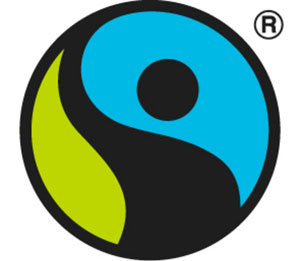 KakaobohneImporteurGütesiegelPlantageKaffeeBaumwolleTeeAsienAfrikaSchutzkleidungBioKrankenhausRoseFamiliePausenT-ShirtOrangeReisSchokoladeFußballGiftLizenzWeltmarktGentechnikInternationalGewerkschaftPestizideArmutZukunftDiskriminierungÜberstundenUrlaubMarktpreisTransparenzVersammlungsfreiheitGesundheitsvorsorgeMindestlohnKinderarbeitFAIRTRADE